Instituto Superior DaguerreEn curso- Último año – Alumno regularTraductorado técnico-científico-literario Inglés EspañolCentro Universitario de IdiomasCentro Académico de Formación en Idiomas2012-2014 Curso de Inglés TécnicoColegio Paula Montal2006-2010 Bachiller con orientación en ciencias humanas y sociales. Ningún año repetidoInstituto Cambridge2006-2009 Cultural InglesaInstituto Corazón de Jesús1999-2005 Educación primaria. Ningún año repetido.Traductora independiente | VoluntariadoMayo 2015 - ActualidadEn diferentes campañas evangelísticas de la Iglesia de San Martín (Provincia de Buenos Aires) y actualmente en la Iglesia del Libertador traduje textos y presentaciones y boletines para la Iglesia.Encargada de escrituración de GBA | Escribanía Rodríguez GuagliardiMayo 2013 - ActualidadMis responsabilidades abarcan desde que se confirma la operación hasta que los títulos estén inscriptos y liberados, tanto operaciones particulares como fideicomisos. Manejo gestores con distintas dependencias (registro de la propiedad, municipalidades, etc.), plataformas web y software específicos de escribanía.Clases particulares |IndependienteMayo 2014 - ActualidadCada año brindé apoyo escolar principalmente de inglés pero también de otras materias a alumnos de primaria y secundaria. Me involucré no sólo en lo estrictamente académico sino también en enseñar la disciplina a la hora de estudiar. El año pasado preparé alumnos para rendir el PET, aprobaron todos. Actualmente doy clases particulares de inglés y literatura a alumnos de primaria y secundaria.Encargada de eventos | Francis EventosMarzo 2010 – Abril 2013Como responsable de salón, me desempeñé en la organización integral de eventos infantiles, empresariales, familiares, etc. Puntual, organizada, prolija y ordenada.Dinámica, eficiente y expeditiva.HERRAMIENTAS INFORMÁTICASTrados Studio 2015Microsoft AccessPaquete Office (Word, Power Point, Excel) AvanzadoMaría Teresa Rodríguez Guagliardi, EscribanaGuillermo Rodríguez Guagliardi, Abogadotererodriguezgua@yahoo.com.ar52179351/52/53Traductora independiente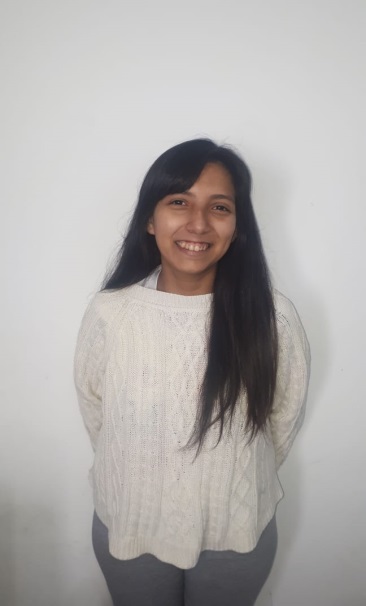 DNI 37.279.041ArgentinaFecha de nacimiento: 09/03/1993 – 25 añosUriburu 381 4to H, esq. Av Corrientes, Ciudad Autónoma de Buenos Aires+54 011 2119545 (línea fija), +54 11 15 5037 5508 (celular)andrea.llave09@gmail.comENG>SPSP>ENG